 CSA Newsletter Week #11: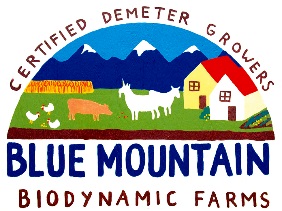 Meet our 2014 Crew Leader: Peter Penkala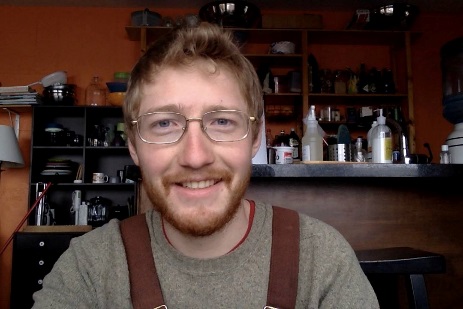 
My name is Peter, and this is my third season at Blue Mountain. I am a lapsed environmental science student, whose general pessimism with the direction our society is headed has lead me to seek a legitimate alternative. BMT has been ideal place for reflecting on what that might look like, and the abundance which I see can come from simple human labour is seriously heartening. I have some optimism that there is a future in family farming for me, though there are still some big obstacles. I feel very grateful for the huge efforts that Kris and Tamara make to keep this place humming and to our CSA community for buying in to how we do things. I am also involved in a non-profit called the Centre for Harmonious Co-Existence, and you can check that out at letliveandlive.org if you're interested!

This week’s bin features:Potatoes: Beet Bunches: Beans OR PeasBroccoli OR CauliflowerSteaming Greens Mix Deluxe (4kinds kale, rainbow chard, collards & new Zealand spinach)RutabagasShallotsGarlicGreen CabbageZucchiniEdible Flowers with Basil & Lemon BalmAdd-on Shares:Pork Chops & Breakfast PattiesRed Fife Wheat FlourSpicy Zucchini Relish & Nanking Cherry Jelly1 dozen farm fresh, free range eggsRecipe of the Week:Mashed Rutabaga Potato SupremeFew pinches Salt1 pound Rutabaga peeled, cut into chunks½ lb Potatoes, any kind, peeled, cut into ½ inch chunks1 medium Carrot, chopped¼ C Milk3 Tbsp. unsalted butter, melted¾ teas. Salt¼ teas. Freshly grated nutmeg & freshly ground   black pepperBring a large pot of water to a boil. Add a few pinches of salt and then drop in the rutabaga; cook for 10 minutes. Add the potato and carrot; cook until everything is tender, 15-20 more minutes. Drain.Heat the milk in a small saucepan, but do not boil.Mash the rutabaga and potato with the butter until smooth, adding a little of the warm milk at a time until the mixture reaches the consistency you like. Stir in the salt, nutmeg and pepper to taste. Serve hot.